Консультация для родителей«Веселая математика дома»Неоценимую помощь в овладении ребенком – дошкольником элементарныхматематических представлений уже с 3 лет могут оказать родители. И толькосовместная работа детского сада и семьи может обеспечить успехи ребенка вусвоении данного раздела программы дошкольного образовательногоучреждения. Домашняя обстановка способствует раскрепощениюребенка и он усваивает учебный материал в индивидуальном для себя темпе,закрепляет знания, полученные в детском саду. Родители в свою очередьузнают многое о своем ребенке. Поэтому можно порекомендовать некоторыематематические игры и упражнения для проведения их в кругу семьи.Указанные игры доступны для ребенка младшего дошкольного возраста и нетребуют длительной подготовки, изготовления сложного дидактическогоматериала.1. Математическая игра «Подбери колеса к вагончикам»Цель игры: обучение различению и называнию геометрических фигур,установление соответствия между группами фигур, счет до 5.Ход игры: ребенку предлагается подобрать соответствующие колеса - ксинему вагончику красные колеса, а к красному – синие колеса. Затемнеобходимо посчитать колеса слева направо у каждого вагончика отдельно(вагоны и колеса можно вырезать из цветного картона за 5-10 минут).2. Математическая игра «Составь цветок»Цель игры: научить составлять силуэт цветка из одинаковых по формегеометрических фигур, группируя их.Ход игры: взрослый предлагает ребенку составить цветок для мамы илибабушки к празднику из геометрических фигур. При этом объясняет, чтосерединка цветка – круг, а лепестки – треугольники или круги. Ребенкупредоставляется на выбор собрать цветок с треугольными и ли круглымилепестками. Таким образом можно закрепить названия геометрических фигурв игре, предлагая ребенку показать нужную фигуру.3. Игра- упражнение «Назови похожий предмет»Цель игры: развитие зрительного внимания, наблюдательности и связнойречи.Ход игры: взрослый просит ребенка назвать предметы, похожие на разныегеометрические фигуры, например, «Найди, что похоже на квадрат» илинайди всекруглые предметы… В такую игру легко можно играть в путешествии или попути домой.4. «Собери бусы»Цель игры: развивать восприятие цвета, размера; умение обобщать иконцентрировать внимание; речь.Ход игры: для последовательностей можно использовать конструктор«Лего», фигуры, вырезанные из бумаги (но мне больше нравятся фигуры изкухонных целлюлозных салфеток – с ними удобнее работать), любые другиепредметы.Конечно, в этом возрасте последовательность должна быть очень простой, азадание для ребенка должно состоять в том, чтобы выложить один-двакирпичика в ее продолжение. Примеры последовательностей (ребенокдолжен продолжить логический ряд -дострой дорожку &quot;правильнымикирпичиками&quot;):5. Математическая игра «Что стоит у нас в квартире»Цель игры: развивать умение ориентироваться в пространстве; логическоемышление, творческое воображение; связную речь, самоконтрольразвитие зрительного внимания, наблюдательности и связной речи.Ход игры: предварительно нужно рассмотреть последовательно интерьеркомнаты, квартиры. Затем можно попросить ребенка рассказать, чтонаходится в каждой комнате. Если он затрудняется или называет не всепредметы, помогите ему наводящими вопросами.Хотелось бы напомнить Вам, уважаемые родители, о необходимостиподдерживать инициативу ребенка и находить 10-15 минут ежедневно длясовместной игровой деятельности. Необходимо постоянно оценивать успехиребенка, а при неудачах одобряйте его усилия и стремления. Важно привитьребёнку веру в свои силы. Хвалите его, ни в коем случае не ругайте задопущенные ошибки, а только показывайте, как их исправить, как улучшитьрезультат, поощряйте поиск решения. Дети эмоционально отзывчивы,поэтому если Вы сейчас не настроены на игру, то лучше отложите занятие.Игровое общение должно быть интересным для всех участников игры.Играйте с ребенком с удовольствием!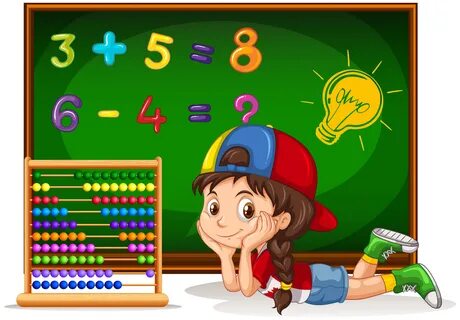 